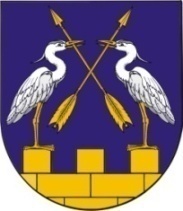 КОКШАЙСКАЯ СЕЛЬСКАЯ       МАРИЙ ЭЛ РЕСПУБЛИКЫСЕ         АДМИНИСТРАЦИЯ  ЗВЕНИГОВО МУНИЦИПАЛ                                            ЗВЕНИГОВСКОГО       РАЙОНЫН КОКШАЙСК           МУНИЦИПАЛЬНОГО РАЙОНА ЯЛ КУНДЕМ          РЕСПУБЛИКИ МАРИЙ ЭЛ АДМИНИСТРАЦИЙЖЕ                      ПОСТАНОВЛЕНИЕ 			                           ПУНЧАЛот  30 января  2020 года  						№ 10О признании утратившим силу Административного  регламента  администрации муниципального образования «Кокшайское сельское поселение» по организации и проведению муниципального земельного контроля на территории муниципального образования «Кокшайское сельское поселение»На основании Закона Республики Марий Эл  от  22.02.2019 г. № 3-З «О внесении изменений в некоторые законодательные акты Республики Марий Эл», руководствуясь п.5.1 Положения о Кокшайской  сельской  администрации,   Кокшайская  сельская администрация Звениговского муниципального района Республики Марий Эл П О С Т А Н О В Л Я Е Т:1. Признать утратившим силу административный  регламент  администрации муниципального образования «Кокшайское сельское поселение» по организации и проведению муниципального земельного контроля на территории муниципального образования «Кокшайское сельское поселение», утвержденный постановлением администрации муниципального образования «Кокшайское сельское поселение» от 21.06.2017   №120.2. Настоящее постановление  вступает в силу после его обнародования.Глава  администрации                                                          П.Н.Николаев 